แบบเสนอ “โครงการทุนนวัตกรรมสายอาชีพชั้นสูง ปี ๒๕๖๔”(ทุน ๒ ปี ปวส./อนุปริญญา หรือประกาศนียบัตรผู้ช่วยพยาบาล) กองทุนเพื่อความเสมอภาคทางการศึกษา คำอธิบายก่อนจัดทำแบบเสนอโครงการ สถานศึกษาควรศึกษาประกาศสำนักงานกองทุนเพื่อความเสมอภาคทางการศึกษา เรื่อง เปิดรับข้อเสนอโครงการทุนนวัตกรรมสายอาชีพชั้นสูง ปี ๒๕๖๔ อย่างละเอียด และยื่นแบบเสนอโครงการ ผ่านระบบออนไลน์ที่เว็บไซต์ https://eefinnovet.com โดยกรอกข้อมูลและส่งเอกสารตามกำหนดให้ครบถ้วน แบบเสนอโครงการการส่งเสริมนักเรียนที่ขาดแคลนทุนทรัพย์และด้อยโอกาสให้ได้รับการศึกษาต่อสายอาชีพชั้นสูง ในโครงการทุนนวัตกรรมสายอาชีพชั้นสูง ประกอบด้วย ๓ ส่วน ได้แก่     ส่วนที่ ๑ ข้อมูลทั่วไป     ส่วนที่ ๒ รายละเอียดโครงการ     ส่วนที่ ๓ คำรับรอง สถานศึกษาควรศึกษาเอกสาร และกรอกข้อมูลให้ครบถ้วนชัดเจนเพื่อประโยชน์ต่อการพิจารณา และตรวจสอบความถูกต้องของเอกสารก่อนการยื่นข้อเสนอโครงการผ่านระบบออนไลน์ส่วนที่ ๑ ข้อมูลทั่วไปส่วนที่ ๑ ข้อมูลทั่วไปชื่อโครงการ โครงการทุนนวัตกรรมสายอาชีพชั้นสูง ปีการศึกษา ๒๕๖๔ ประเภททุน ๒ ปี (ปวส./อนุปริญญา/ประกาศนียบัตรผู้ช่วยพยาบาล) ของ (ชื่อสถานศึกษา)…………………………………………………………..…………………….….........................…………….….ข้อมูลองค์กรผู้เสนอโครงการ (ในกรณีที่สถานศึกษาที่มีเขตพื้นที่หรือวิทยาเขตหรือมีลักษณะอื่นที่คล้ายคลึงเขตพื้นที่หรือวิทยาเขต ให้เสนอโครงการในนามสถานศึกษาเท่านั้น)ชื่อสถานศึกษา…………………………………………………………….…………………………………...………………….……..……….……………..…….. 
ที่อยู่………………………………………………………………………………………………………………...………………….……..……….……………..……..………………………………………………..…………………………………………………..……………..…………………………..………………………..……..โทรศัพท์……..…………………………………………………..………..โทรสาร……………………………………………………………..……………..……..Email………………………………………………………………………………………………………………………………………..…..…………………..……..สังกัด 	 สำนักงานคณะกรรมการการอาชีวศึกษา		 สถาบันวิทยาลัยชุมชน กระทรวงการอุดมศึกษา วิทยาศาสตร์ วิจัยและนวัตกรรม อื่น ๆ ระบุ……………………………………………………………………………………………………………………………….…………………………....ประเภท	 รัฐ   เอกชนระดับการศึกษาที่เปิดสอน 		 ประกาศนียบัตรวิชาชีพ (ปวช.)		 ประกาศนียบัตรวิชาชีพชั้นสูง (ปวส.) อนุปริญญา หลักสูตร........ปี............เดือน อื่น ๆ ระบุ……………………………………………………………….........................................จำนวนนักศึกษาทั้งสถานศึกษา ...…………………......…. คน  จำนวนอาจารย์ทั้งสถานศึกษา ……….……………..……. คน แบ่งออกเป็น อาจารย์ประจำ...............คน อาจารย์อัตราจ้าง...............คน อื่นๆ (โปรดระบุ)..............คนจำนวนหลักสูตรที่เปิดสอน…………………….หลักสูตรผู้บริหารสถานศึกษาชื่อ-นามสกุล…………………………………………………..…………………………………………………………………………………………………..………หมายเลขบัตรประจำตัวประชาชน………………………………………………..………………………………………..……………………………..………ที่อยู่ (บ้าน) ………………………………………………..…………………………………………………..……………….………………….……………..………………………………………………………..…………………………………………………..…………………………………………………....……………..……..โทรศัพท์มือถือ…………………………………………………………………...……Line ID: ……………………………..……………………………………. Email……………………………..……..…………………………..……..……………..……..……………..…………………………………………..……..……..ผู้รับผิดชอบโครงการ (ผู้ดำเนินการหลักของโครงการ โดยเป็นผู้ที่มีบทบาทหน้าที่ในการบริหารจัดการโครงการและงบประมาณ อยู่ในระดับผู้บริหารสถานศึกษาหรือไม่ต่ำกว่ากว่าระดับหัวหน้าแผนกที่เกี่ยวข้องกับสาขาที่ยื่นเสนอขอ โปรดแนบประวัติผู้รับผิดชอบโครงการโดยย่อ)ชื่อ-นามสกุล…………………………………………………..…………………………..……………………………………………………………….……………..หมายเลขบัตรประจำตัวประชาชน………………………………………………..…………………………………………..…………………………..………ตำแหน่งในสถานศึกษา…………………………………...……………………วิชาที่สอน……………………………………………………………………….ระดับชั้นที่สอน……………………………………………………………………………………………………………………………………………..……..……..ที่อยู่ (บ้าน)………………………………………………..…………………………………………………..……………………….…..…………………...……..…………………………………………………..…………………………………………………..………………………………..…………………………………………โทรศัพท์มือถือ…………………………………………………………………...……Line ID: ……………………………..…………………………………….Email……………………………..……..…………………………..……..……………..……..……………..…………………………………………..……..……..ผู้ประสานงานหลักของโครงการ (ผู้ที่มีบทบาทหน้าที่ในการประสานงานการดำเนินการกับกองทุนเพื่อความเสมอภาคทางการศึกษา (กสศ.) อาทิเช่น การนำส่งผลงานประกอบการเบิกเงินงวด การนัดหมายการประชุม การจัดกิจกรรม ฯลฯ)ชื่อ-นามสกุล…………………………………………………..…………………………..……………………………………………………………….……………..หมายเลขบัตรประจำตัวประชาชน………………………………………………..…………………………………………..…………………………..………ตำแหน่งในสถานศึกษา…………………………………...……………………วิชาที่สอน……………………………………………………………………….ระดับชั้นที่สอน……………………………………………………………………………………………………………………………………………..……..……..ที่อยู่ (บ้าน)………………………………………………..…………………………………………………..……………………….…..…………………...……..…………………………………………………..…………………………………………………..………………………………..…………………………………………โทรศัพท์มือถือ…………………………………………………………………...……Line ID: ……………………………..…………………………………….Email……………………………..……..…………………………..……..……………..……..……………..…………………………………………..……..……..สถานศึกษาเคยรับทุนสนับสนุนของ กสศ. หรือไม่  ไม่เคยรับทุน กสศ.  เคยรับทุน กสศ. โปรดระบุชื่อโครงการ สำนักที่รับทุน และความสำเร็จของโครงการโดยย่อ ในกรณีที่โครงการที่ได้รับทุน จาก กสศ. ยังคงดำเนินการอยู่ สถานศึกษาจะมีการจัดสรรทรัพยากรบุคคล การบริหารโครงการการกำกับดูแลของโครงการที่เสนอใหม่ เพื่อให้บรรลุเป้าหมายที่กำหนดไว้ได้อย่างมีประสิทธิภาพอย่างไร ……………………………..……..…………………………..……..……………..……..……………..…………………………………………..……..…….....…….…………………………..……..…………………………..……..……………..……..……………..…………………………………………..……..……..….…………………………..……..…………………………..……..……………..……..……………..…………………………………………..……..……...……..….…………………………………..……..…………………………..……..……………..……..……………..…………………………………………..……..……..….…………………………..……..…………………………..……..……………..……..……………..…………………………………………..……..……..……..……........ส่วนที่ ๒ รายละเอียดโครงการส่วนที่ ๒ รายละเอียดโครงการกลุ่มเป้าหมาย :  นักศึกษาทุน ๒ ปี ปวส./อนุปริญญา/ประกาศนียบัตรผู้ช่วยพยาบาล จำนวนรวม.........................คน (ระบุชื่อหลักสูตรสาขาที่ได้รับการอนุมัติ โดยทั้งสองประเภททุนจะต้องมีจำนวนหลักสูตรสาขาไม่เกิน ๕ หลักสูตรสาขา และจะต้องมีผู้รับทุนไม่น้อยกว่า ๓๐ คน และไม่เกินกว่า ๑๕๐ คน)สาขาวิชาที่สถานศึกษาเสนอ สาขาที่ท่านเห็นว่ามีศักยภาพในการจัดการเรียนการสอน ทั้งนี้สามารถเสนอจำนวนหลักสูตรสาขาไม่เกิน ๕ สาขา โปรดระบุหลักสูตรสาขา ดังนี้๒.๑ ปวส./อนุปริญญา/ประกาศนียบัตรผู้ช่วยพยาบาล หลักสูตรสาขา………………………...........……จำนวน………………..คน  สาขาที่เป็นเป้าหมายหลักในการพัฒนาประเทศ   อุตสาหกรรมที่มีศักยภาพ (First S-curve)	 ยานยนต์สมัยใหม่ 				 อิเล็กทรอนิกส์อัจฉริยะ อุตสาหกรรมกลุ่มรายได้ดีและอุตสาหกรรมการท่องเที่ยวเชิงสุขภาพ  เกษตรและเทคโนโลยีชีวภาพ 			 การแปรรูปอาหารอุตสาหกรรมอนาคต (New S-curve) หุ่นยนต์เพื่ออุตสาหกรรม และเพื่อคุณภาพชีวิต 	 การบินและโลจิสติกส์  เคมีชีวภาพ 		 ดิจิทัล 		 เครื่องมือและอุปกรณ์การแพทย์ สาขาที่ขาดแคลนด้านสายอาชีพ สาขาด้านวิทยาศาสตร์เทคโนโลยี (STEM) และเทคโนโลยีดิจิทัลจำนวนนักศึกษาทุกชั้นปีที่ศึกษา ณ ปี ๒๕๖๓ ในสาขา…………..………….คน จำนวนปีที่เปิดสอนมาแล้ว………………………………ปีจำนวนครูอาจารย์ประจำสาขา……………………………..คน รายละเอียดดังนี้๒.๒ ปวส./อนุปริญญา/ประกาศนียบัตรผู้ช่วยพยาบาล หลักสูตรสาขา………………………...........……จำนวน………………..คน  สาขาที่เป็นเป้าหมายหลักในการพัฒนาประเทศ   อุตสาหกรรมที่มีศักยภาพ (First S-curve)	 ยานยนต์สมัยใหม่ 				 อิเล็กทรอนิกส์อัจฉริยะ อุตสาหกรรมกลุ่มรายได้ดีและอุตสาหกรรมการท่องเที่ยวเชิงสุขภาพ  เกษตรและเทคโนโลยีชีวภาพ 			 การแปรรูปอาหารอุตสาหกรรมอนาคต (New S-curve) หุ่นยนต์เพื่ออุตสาหกรรม และเพื่อคุณภาพชีวิต 	 การบินและโลจิสติกส์  เคมีชีวภาพ 		 ดิจิทัล 		 เครื่องมือและอุปกรณ์การแพทย์ สาขาที่ขาดแคลนด้านสายอาชีพ สาขาด้านวิทยาศาสตร์เทคโนโลยี (STEM) และเทคโนโลยีดิจิทัลจำนวนนักศึกษาทุกชั้นปีที่ศึกษา ณ ปี ๒๕๖๓ ในสาขา…………..………….คน จำนวนปีที่เปิดสอนมาแล้ว………………………………ปีจำนวนครูอาจารย์ประจำสาขา……………………………..คน รายละเอียดดังนี้๒.๓ ปวส./อนุปริญญา/ประกาศนียบัตรผู้ช่วยพยาบาล หลักสูตรสาขา………………………...........……จำนวน………………..คน  สาขาที่เป็นเป้าหมายหลักในการพัฒนาประเทศ   อุตสาหกรรมที่มีศักยภาพ (First S-curve)	 ยานยนต์สมัยใหม่ 				 อิเล็กทรอนิกส์อัจฉริยะ อุตสาหกรรมกลุ่มรายได้ดีและอุตสาหกรรมการท่องเที่ยวเชิงสุขภาพ  เกษตรและเทคโนโลยีชีวภาพ 			 การแปรรูปอาหารอุตสาหกรรมอนาคต (New S-curve) หุ่นยนต์เพื่ออุตสาหกรรม และเพื่อคุณภาพชีวิต 	 การบินและโลจิสติกส์  เคมีชีวภาพ 		 ดิจิทัล 		 เครื่องมือและอุปกรณ์การแพทย์ สาขาที่ขาดแคลนด้านสายอาชีพ สาขาด้านวิทยาศาสตร์เทคโนโลยี (STEM) และเทคโนโลยีดิจิทัลจำนวนนักศึกษาทุกชั้นปีที่ศึกษา ณ ปี ๒๕๖๓ ในสาขา…………..………….คน จำนวนปีที่เปิดสอนมาแล้ว………………………………ปีจำนวนครูอาจารย์ประจำสาขา……………………………..คน รายละเอียดดังนี้๒.๔ ปวส./อนุปริญญา/ประกาศนียบัตรผู้ช่วยพยาบาล หลักสูตรสาขา………………………...........……จำนวน………………..คน  สาขาที่เป็นเป้าหมายหลักในการพัฒนาประเทศ   อุตสาหกรรมที่มีศักยภาพ (First S-curve)	 ยานยนต์สมัยใหม่ 				 อิเล็กทรอนิกส์อัจฉริยะ อุตสาหกรรมกลุ่มรายได้ดีและอุตสาหกรรมการท่องเที่ยวเชิงสุขภาพ  เกษตรและเทคโนโลยีชีวภาพ 			 การแปรรูปอาหารอุตสาหกรรมอนาคต (New S-curve) หุ่นยนต์เพื่ออุตสาหกรรม และเพื่อคุณภาพชีวิต 	 การบินและโลจิสติกส์  เคมีชีวภาพ 		 ดิจิทัล 		 เครื่องมือและอุปกรณ์การแพทย์ สาขาที่ขาดแคลนด้านสายอาชีพ สาขาด้านวิทยาศาสตร์เทคโนโลยี (STEM) และเทคโนโลยีดิจิทัลจำนวนนักศึกษาทุกชั้นปีที่ศึกษา ณ ปี ๒๕๖๓ ในสาขา…………..………….คน จำนวนปีที่เปิดสอนมาแล้ว………………………………ปีจำนวนครูอาจารย์ประจำสาขา……………………………..คน รายละเอียดดังนี้๒.๕ ปวส./อนุปริญญา/ประกาศนียบัตรผู้ช่วยพยาบาล หลักสูตรสาขา………………………...........……จำนวน………………..คน  สาขาที่เป็นเป้าหมายหลักในการพัฒนาประเทศ   อุตสาหกรรมที่มีศักยภาพ (First S-curve)	 ยานยนต์สมัยใหม่ 				 อิเล็กทรอนิกส์อัจฉริยะ อุตสาหกรรมกลุ่มรายได้ดีและอุตสาหกรรมการท่องเที่ยวเชิงสุขภาพ  เกษตรและเทคโนโลยีชีวภาพ 			 การแปรรูปอาหารอุตสาหกรรมอนาคต (New S-curve) หุ่นยนต์เพื่ออุตสาหกรรม และเพื่อคุณภาพชีวิต 	 การบินและโลจิสติกส์  เคมีชีวภาพ 		 ดิจิทัล 		 เครื่องมือและอุปกรณ์การแพทย์ สาขาที่ขาดแคลนด้านสายอาชีพ สาขาด้านวิทยาศาสตร์เทคโนโลยี (STEM) และเทคโนโลยีดิจิทัลจำนวนนักศึกษาทุกชั้นปีที่ศึกษา ณ ปี ๒๕๖๓ ในสาขา…………..………….คน จำนวนปีที่เปิดสอนมาแล้ว………………………………ปีจำนวนครูอาจารย์ประจำสาขา……………………………..คน รายละเอียดดังนี้หลักการและเหตุผลระบุหลักการและเหตุผล แนวคิด และการวิเคราะห์สถานการณ์ของโครงการแสดงให้เห็นถึงความพร้อมและความเชื่อมั่นของสถานศึกษาด้านหลักสูตรที่เสนอ (ระบุรายละเอียดรายสาขาในข้อที่ ๕)แสดงให้เห็นถึงการสนับสนุนงบประมาณจากภาคเอกชนในลักษณะ Matching Fund (ระบุรายละเอียดรายสาขาในข้อที่ ๕)ประเมินความจำเป็น ควรระบุสถานการณ์ความขาดแคลนของกำลังคน ข้อมูลตลาดแรงงาน สภาพปัญหาด้านการเรียนรู้ที่ชัดเจน มีการแสดงข้อมูลและหลักฐานเชิงประจักษ์ (ระบุรายละเอียดรายสาขาในข้อที่ ๕)แสดงข้อมูลสนับสนุนที่สะท้อนถึงผลการผลิตนักศึกษาที่ผ่านมาซึ่งได้รับการจ้างงาน เป็นที่ยอมรับและพึงพอใจของสถานประกอบการ และชุมชนท้องถิ่น (ระบุรายละเอียดรายสาขาในข้อที่ ๖)โครงการจะก่อให้เกิดประโยชน์แก่การศึกษา การพัฒนาคุณภาพเด็กและเยาวชนโดยรวมอย่างไร ……………………………………………………………………………………………………………………………………………………………………………………………………………………………………………………………………………………………………………………………………………………วัตถุประสงค์ (ผลลัพธ์ ผลกระทบที่ต้องการให้เกิดขึ้นกับนักเรียน/นักศึกษาและสถานศึกษา) วัตถุประสงค์ของโครงการนี้ คือ๔.๑)  สร้างโอกาสที่เสมอภาคของเยาวชนผู้ขาดแคลนทุนทรัพย์และด้อยโอกาสให้ได้รับการศึกษาที่มีคุณภาพระดับสูง กว่ามัธยมศึกษาตอนปลาย ตลอดจนส่งเสริมให้ผู้สำเร็จการศึกษาดังกล่าวสามารถมีงานทำ๔.๒) ยกระดับคุณภาพสถานศึกษาในการผลิตกำลังคนสายอาชีพชั้นสูงให้ตอบสนองต่อความต้องการและเพิ่มขีดความสามารถทางการแข่งขันของประเทศตามแผนยุทธศาสตร์ประเทศไทย ๔.๐(สถานศึกษาระบุวัตถุประสงค์อื่น ๆ เพิ่มเติม)๔.๓) ………………………….………………………………………………………………………………………………………………………………..….๔.๔)  ………………………….…………………………………………………………………………………………………………………………...………๔.๕)  ………………………….………………………………………………………………………………………………………………………………..….รายละเอียดสาขาวิชาที่สถานศึกษาเสนอ ข้อมูลสนับสนุนที่สะท้อนถึงจำนวนนักศึกษาในแต่ละหลักสูตรที่ผ่านมา (เฉพาะหลักสูตรสาขาที่ต้องการยื่นเสนอขอ โดยนำเสนอช่วงเวลา ๓ ปีย้อนหลังของทุกหลักสูตรสาขา กรณีเป็นหลักสูตรใหม่ให้นำเสนอเฉพาะข้อมูลจำนวนนักศึกษาแรกเข้า) หมายเหตุ โปรดแนบเอกสารหลักฐานที่แสดงถึงข้อมูลจำนวนนักศึกษาที่คงอยู่และสำเร็จการศึกษาในแต่ละภาคการศึกษาในทุกหลักสูตรสาขาที่เสนอสถานที่ที่จะดำเนินการสอน (แยกรายหลักสูตรสาขาที่ต้องการยื่นเสนอขอ) (ระบุสถานที่จัดการเรียนการสอน สถานศึกษา… ตำบล…อำเภอ…จังหวัด….)แผนการดำเนินงาน - ขอให้ท่านอธิบายแต่ละประเด็นเพื่อให้คณะกรรมการเข้าใจแนวคิด และแนวทางการดำเนินงานของสถานศึกษา 
เพื่อแสดงถึงศักยภาพและประสิทธิภาพในการดำเนินโครงการ สถานศึกษามีความพร้อมและความเชื่อมั่น สถานศึกษาต้องแสดงให้เห็นถึงความพร้อมด้านหลักสูตรสาขา บุคลากรและมิติอื่น ๆ ที่เกี่ยวข้อง รวมถึงโอกาสในการสนับสนุนงบประมาณของภาคเอกชนในลักษณะ Matching Fund ตลอดจนแสดงข้อมูลสนับสนุนที่สะท้อนถึงผลการผลิตนักศึกษาที่ผ่านมา ซึ่งได้รับการจ้างงานเป็นที่ยอมรับ และพึงพอใจของสถานประกอบการและชุมชนท้องถิ่นประเด็น: สถานศึกษามีความพร้อมด้านสาขาหลักสูตร บุคลากรและมิติอื่น ๆ ที่เกี่ยวข้องในสาขาที่เสนอ รวมถึงโอกาสในการสนับสนุนงบประมาณของภาคเอกชนในลักษณะ Matching Fund ต่อโครงการที่เสนอและข้อมูลสนับสนุนที่สะท้อนถึงผลการผลิตนักศึกษาที่ผ่านมา ซึ่งได้รับการจ้างงานเป็นที่ยอมรับ และพึงพอใจของสถานประกอบการและชุมชนท้องถิ่นอย่างไรโปรดอธิบาย ……………………………………………………………………………………………………………………………………………………………………………………………………………………………………………………………………………………………………………………………………………………………………………………………………………………………………………………………………………….ประเด็น: หากสถานศึกษาของท่านได้รับการคัดเลือกให้เข้าร่วมโครงการ จะกำหนดโครงสร้างในการบริหารจัดการ บุคลากรผู้รับผิดชอบ และแนวทางการบริหารจัดการ ให้สำเร็จได้อย่างไร โปรดอธิบาย ……………………………………………………………………………………………………………………………………………………………………………………………………………………………………………………………………………………………………………………………………………………………………………………………………………………………………………………………………………….สถานศึกษามีแนวทางในการแนะแนวและประชาสัมพันธ์ทุนการศึกษาแก่สถานศึกษาอย่างไร ประเด็น : สถานศึกษามีแนวทางการประชาสัมพันธ์ การสร้างความรู้ ความเข้าใจเชิงรุกเกี่ยวกับการศึกษาต่อในระดับอาชีวศึกษา และสร้างแรงบันดาลใจในการเข้าศึกษาตามหลักสูตรที่เปิดการเรียนการสอนให้กับสถานศึกษาที่มีนักเรียนมัธยมปลาย หรือ ปวช.หรือเทียบเท่ากลุ่มยากจนหรือด้อยโอกาสหนาแน่นในเขตพื้นที่ที่สถานศึกษาตั้งอยู่ ให้ครอบคลุมและทั่วถึงได้อย่างไร โปรดอธิบาย ระบุกรอบแนวคิด……………………………………………………………………………………………………………………………………………………………………………………………………………………………………………………………………………………………...…………………………………………………………………………………………………………………………………………………………แนวทางการดำเนินงานตามกรอบแนวคิดสถานศึกษามีแนวทางในการค้นหาและคัดเลือกนักเรียนเข้ารับทุนอย่างไร ประเด็น : สถานศึกษามีกระบวนการ และวิธีการในการค้นหานักเรียนที่มีคุณสมบัติตามที่กำหนด โดยยึดหลักการมีส่วนร่วมจากผู้มีส่วนเกี่ยวข้องจากทุกฝ่ายได้อย่างไร โปรดอธิบายในจังหวัดที่ตั้งสถานศึกษา………………………………………………………………………………………………………………………………………………………………………………………………………………………………………………………………………………………………………………………………………………………………………………………………………………………………………………………………………………นอกจังหวัดที่ตั้งสถานศึกษา………………………………………………………………………………………………………………………………………………………………………………………………………………………………………………………………………………………………………………………………………………………………………………………………………………………………………………………………………………ประเด็น : สถานศึกษามีแนวทางในการคัดกรองนักเรียนที่มีคุณสมบัติตามที่กำหนด โดยยึดหลักการมีส่วนร่วมจาก
ผู้มีส่วนเกี่ยวข้องจากทุกฝ่ายได้อย่างไร โปรดอธิบาย……………………………………………………………………………………………………………………………………………………………………………………………………………………………………………………………………………………………………………………………………………………………………………………………………………………………………………………………………………….ประเด็น : สถานศึกษามีแนวทางในการคัดเลือกนักเรียน การประเมินศักยภาพและความเหมาะสมของผู้รับทุนที่มีคุณสมบัติตามที่กำหนด โดยยึดหลักการมีส่วนร่วมจากผู้มีส่วนเกี่ยวข้องจากทุกฝ่าย มีวิธีการ และเครื่องมือในการประเมินศักยภาพผู้รับทุนอย่างไร โปรดอธิบายระบุวิธีการและเครื่องมือในการประเมินศักยภาพผู้รับทุน…………………………………………………………………………………………………………………………………………………………………………………………………………………………………………………………………………………………………………………………………………………………………………………………………ประเด็น : หากสถานศึกษาของท่านไม่สามารถค้นหา และคัดกรองนักเรียนกลุ่มเป้าหมายได้ตามจำนวนที่ได้รับการจัดสรร ท่านจะมีแนวทางการดำเนินงานเพื่อให้ได้นักเรียนตามจำนวนที่ได้รับการจัดสรรอย่างไร โปรดอธิบาย………………………………………………………………………………………………………………………………………………………………………………………………………………………………………………………………………………………………………………………………………………………………………………………………………………………………………………………………………………สถานศึกษามีแนวทางในการพัฒนาระบบดูแลความเป็นอยู่และสวัสดิภาพของผู้เรียนให้สามารถเรียนจบตามกำหนดเวลาอย่างไร             สถานศึกษาต้องเสนอแนวทางและกลไกในการติดตามดูแล และให้คำปรึกษาแก่ผู้รับทุน รวมถึงการประสานงานอย่างใกล้ชิดกับพ่อแม่ ผู้ปกครองตลอดระยะเวลาของการศึกษา รวมถึงแสดงวิธีการที่จะส่งเสริมคุณภาพชีวิตและการเรียนรู้ของผู้รับทุนอย่างมีประสิทธิภาพ ได้แก่ การเตรียมความพร้อมและสนับสนุนช่วยเหลือทั้งด้านการวิชาการและทางสังคมให้แก่ผู้รับทุน การจัดเตรียมหอพักและระบบดูแลที่ดีและเอื้อต่อการเรียนรู้ โดยคำนึงถึงราคาที่เหมาะสมและความปลอดภัย การให้คำปรึกษาเรื่องการวางแผนใช้จ่ายของนักศึกษารับทุน แนวทางการป้องกันยาเสพติดและอบายมุข การเตรียมความพร้อมและสนับสนุนช่วยเหลือทั้งด้านการวิชาการและทางสังคมให้แก่ผู้รับทุน	ระบบดูแลความเป็นอยู่และสวัสดิภาพของผู้รับทุน ต้องครอบคลุมทั้งในด้านสภาพแวดล้อม ความเป็นอยู่  สวัสดิภาพด้านร่างกาย จิตใจ อารมณ์และสังคม รวมถึงการพัฒนาทักษะการเรียนรู้ ทักษะชีวิต ทักษะสังคม และมีมาตรการในการดูแลและป้องกันปัญหา ติดตาม เฝ้าระวัง และมีระบบการแก้ไขปัญหาเมื่อพบกรณีผิดปกติที่จะส่งผลให้ผู้รับทุนเรียนไม่จบตามกำหนดประเด็น : สถานศึกษาของท่าน มีแนวทางในการเสริมทักษะที่จำเป็นในการปรับตัวและการใช้ชีวิตก่อนการศึกษาอย่างไร โปรดอธิบาย………………………………………………………………………………………………………………………………………………………………………………………………………………………………………………………………………………………………………………………………………………………………………………………………………………………………………………………………………………ประเด็น : สถานศึกษาของท่านมีแนวทางในการให้คำปรึกษาทางวิชาการให้แก่ผู้รับทุนตลอดระยะเวลาของการศึกษาเพื่อให้เรียนจบตามที่กำหนดอย่างไร รวมถึงมาตรการป้องกันไม่ให้เกิดปัญหาทางวิชาการและมิติอื่น ๆ ที่จะทำให้ผู้รับทุนเรียนไม่จบตามกำหนด โปรดอธิบาย………………………………………………………………………………………………………………………………………………………………………………………………………………………………………………………………………………………………………………………………………………………………………………………………………………………………………………………………………………ประเด็น : สถานศึกษาของท่านมีแนวทางพัฒนาระบบดูแลนักศึกษาทุนเรื่องความเป็นอยู่ตลอดระยะเวลาการศึกษาอย่างไร รวมทั้งมีมาตรการดูแลและป้องกันที่จะทำให้ผู้รับทุนเรียนไม่จบตามกำหนดเวลาอย่างไร โปรดอธิบายกรณีอาศัยอยู่หอพักภายในสถานศึกษา………………………………………………………………………………………………………………………………………………………………………………………………………………………………………………………………………………………………………………………………………………………………………………………………………………………………………………………………………………กรณีอาศัยอยู่หอพักภายนอกสถานศึกษา………………………………………………………………………………………………………………………………………………………………………………………………………………………………………………………………………………………………………………………………………………………………………………………………………………………………………………………………………………กรณีอาศัยอยู่กับพ่อแม่ ผู้ปกครอง………………………………………………………………………………………………………………………………………………………………………………………………………………………………………………………………………………………………………………………………………………………………………………………………………………………………………………………………………………กรณีอื่น ๆ………………………………………………………………………………………………………………………………………………………………………………………………………………………………………………………………………………………………………………………………………………………………………………………………………………………………………………………………………………ประเด็น : สถานศึกษาของท่านมีแนวทางในการให้คำปรึกษาเรื่องการวางแผนใช้จ่ายของนักศึกษารับทุน อย่างไรโปรดอธิบาย ………………………………………………………………………………………………………………………………………………………………………………………………………………………………………………………………………………………………………………………………………………………………………………………………………………………………………………………………………………สถานศึกษามีแนวทางในการพัฒนาหลักสูตรและกระบวนการเรียนการสอนให้มีคุณภาพสูงอย่างไร โปรดอธิบายและยกตัวอย่างกระบวนการสอน เช่น การใช้ฐาน STEM ในการสอน สถานศึกษาต้องแสดงให้เห็นว่า สถานศึกษามีศักยภาพในการจัดการเรียนการสอนที่นำไปสู่สมรรถนะและทักษะการเรียนรู้ในศตวรรษที่ ๒๑ เศรษฐกิจ เทคโนโลยีดิจิทัล และการเป็นผู้ประกอบการ ที่มีจุดเน้นตามสาขาที่เสนอ และดำเนินการให้มีประสิทธิภาพสูงสุด ดังนี้(๑) มีกระบวนการหรือกิจกรรมเสริมที่มากกว่าหลักสูตรปกติ และวางแนวทางไว้สำหรับนักศึกษาแต่ละชั้นปีอย่างชัดเจน(๒) มีอาจารย์ที่ปรึกษาคอยดูแลอย่างใกล้ชิดเพื่อสังเกตพฤติกรรมการเรียนรู้ของนักศึกษา ให้การสนับสนุนอย่างทันท่วงที และมีประสิทธิภาพประเด็น : สถานศึกษาของท่าน มีแนวทางการจัดกระบวนการเรียนการสอนและการฝึกประสบการณ์ ร่วมกับสถานประกอบการ หน่วยงานที่เกี่ยวข้อง เพื่อพัฒนาผู้รับทุนที่ยกระดับจากการดำเนินงานปัจจุบันอย่างไร โปรดอธิบาย ประเด็น : สถานศึกษาของท่าน มีแนวทางจัดกิจกรรมส่งเสริมการเรียนรู้ เพิ่มเติมจากการเรียนในหลักสูตรปกติ เพื่อพัฒนาศักยภาพของผู้รับทุนในแต่ละชั้นปี อย่างไร  โปรดอธิบาย สถานศึกษามีแนวทางในการส่งเสริมโอกาสการมีงานทำของผู้ที่จะจบการศึกษาอย่างไร	            สถานศึกษาเสนอมาตรการบริหารจัดการ การจัดการเรียนการสอนที่สอดคล้องความต้องการตลาดแรงงานตามแผนยุทธศาสตร์ประเทศไทย ๔.๐ และแนวทางการส่งเสริมให้ผู้รับทุนมีงานทำหลังจบการศึกษา เช่น การทำความร่วมมือกับภาคีทั้งภาครัฐ เอกชน และท้องถิ่น โดยหากมีโครงการความร่วมมือผลิตบุคลากรให้แก่สถานประกอบการที่มีความชัดเจน และการันตีการมีงานทำของนักศึกษาทุนจะได้รับการพิจารณาเป็นพิเศษประเด็น : สถานศึกษาของท่านมีแนวทางในการจัดทำฐานข้อมูลผู้รับทุน เพื่อติดตามประเมินผู้รับทุน รวมถึงฐานข้อมูลตลาดแรงงานให้เกิดประสิทธิภาพอย่างไร โปรดอธิบาย ………………………………………………………………………………………………………………………………………………………………………………………………………………………………………………………………………………………………………………………………………………………………………………………………………………………………………………………………………………ประเด็น : สถานศึกษาของท่านมีแนวคิดและแนวทางในการส่งเสริมการมีงานทำแก่ผู้รับทุน ร่วมกับหน่วยงานที่เกี่ยวข้องอย่างไร เพื่อสร้างเครือข่ายการทำงานให้ประสบความสำเร็จตามเป้าหมายอย่างไร โปรดอธิบาย ………………………………………………………………………………………………………………………………………………………………………………………………………………………………………………………………………………………………………………………………………………………………………………………………………………………………………………………………………………ประเด็น : สถานศึกษาของท่านมีแนวทางในการติดตามผู้รับทุนหลังสำเร็จการศึกษาอย่างไร โปรดอธิบาย ………………………………………………………………………………………………………………………………………………………………………………………………………………………………………………………………………………………………………………………………………………………………………………………………………………………………………………………………………………ผลผลิตและผลลัพธ์ที่สำคัญของโครงการ (สำหรับสถานศึกษาที่ผ่านการพิจารณาคัดเลือกจะต้องดำเนินการตลอดระยะเวลาโครงการ)แผนงบประมาณ สถานศึกษาให้รายละเอียดงบประมาณ ๑ ปีตามแบบฟอร์มที่กำหนด โดยสถานศึกษาที่ได้รับการคัดเลือกให้เข้าร่วมโครงการฯ จะต้องจัดทำแผนงบประมาณเป็นรายปีและเสนอให้คณะผู้ทรงคุณวุฒิของ กสศ. พิจารณา ทั้งนี้ขอให้สถานศึกษากรอกรายละเอียดผ่านทางระบบออนไลน์ของ กสศ.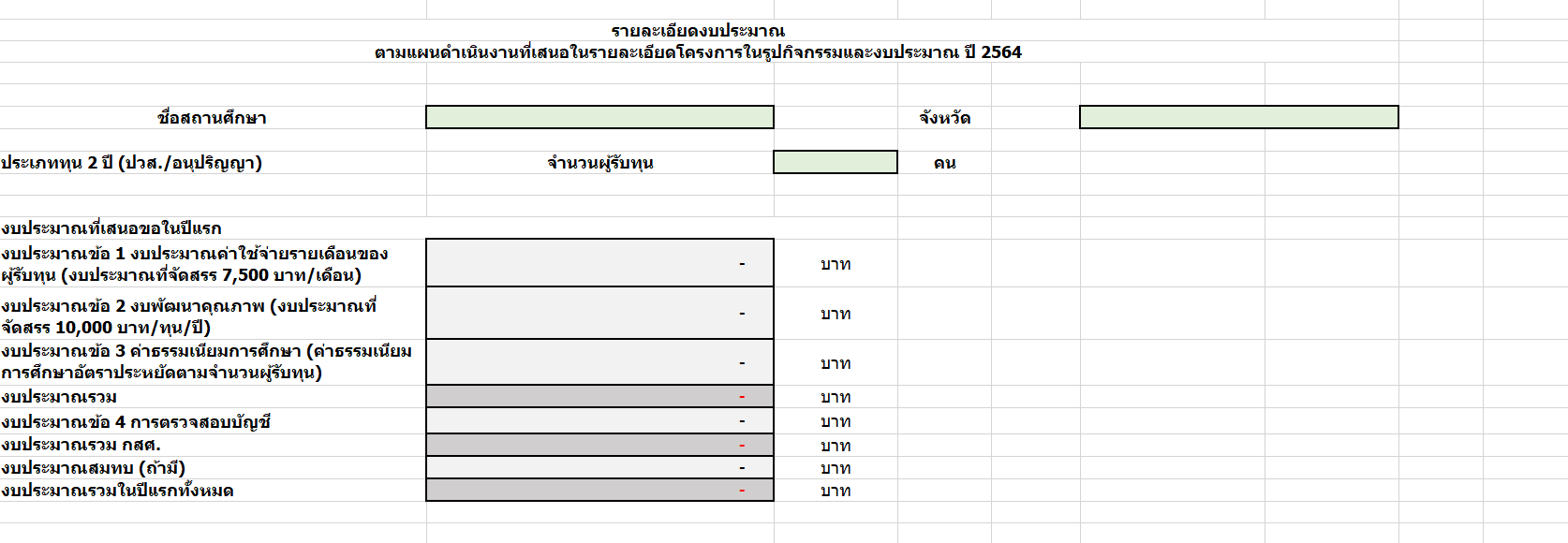 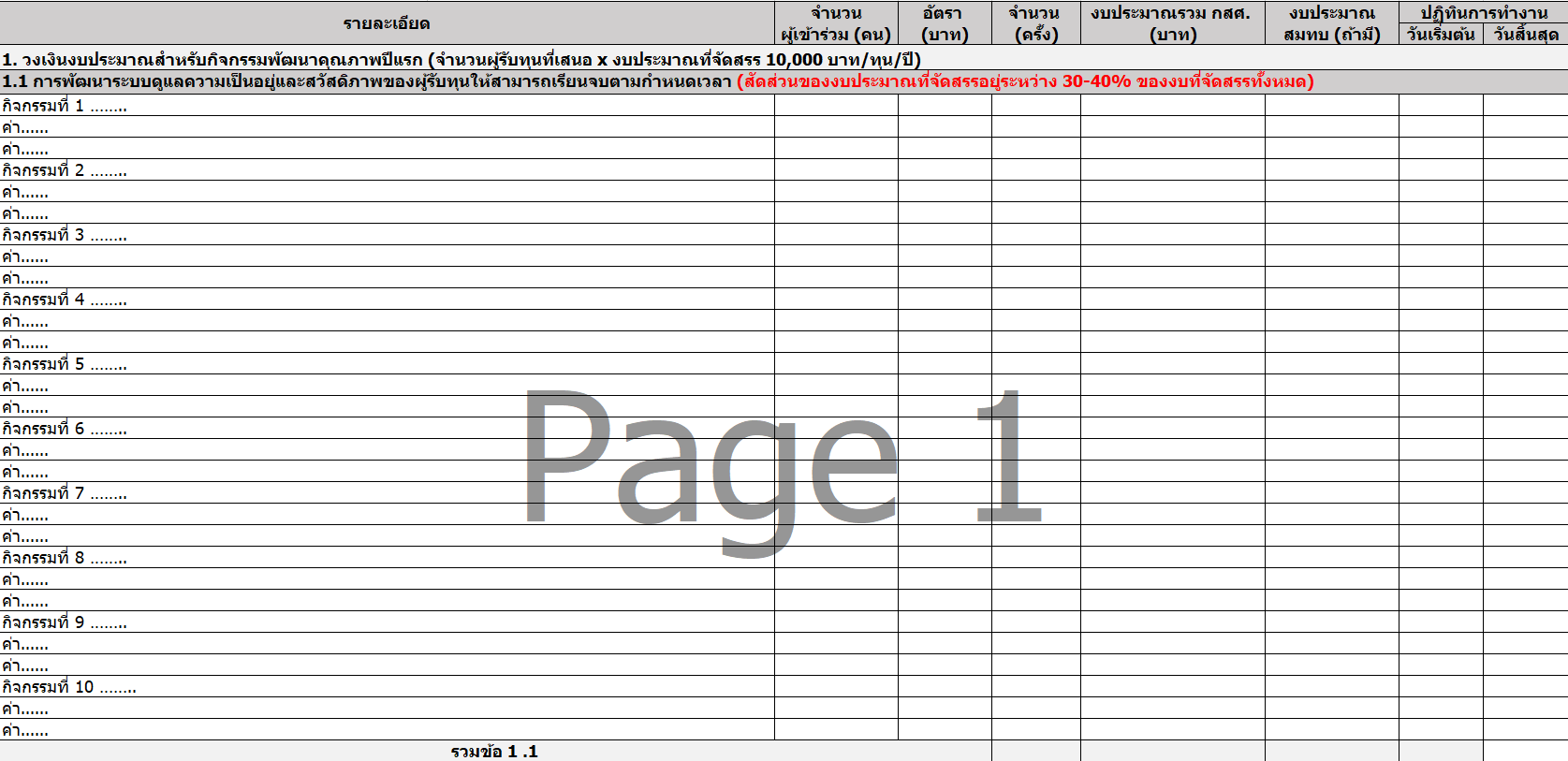 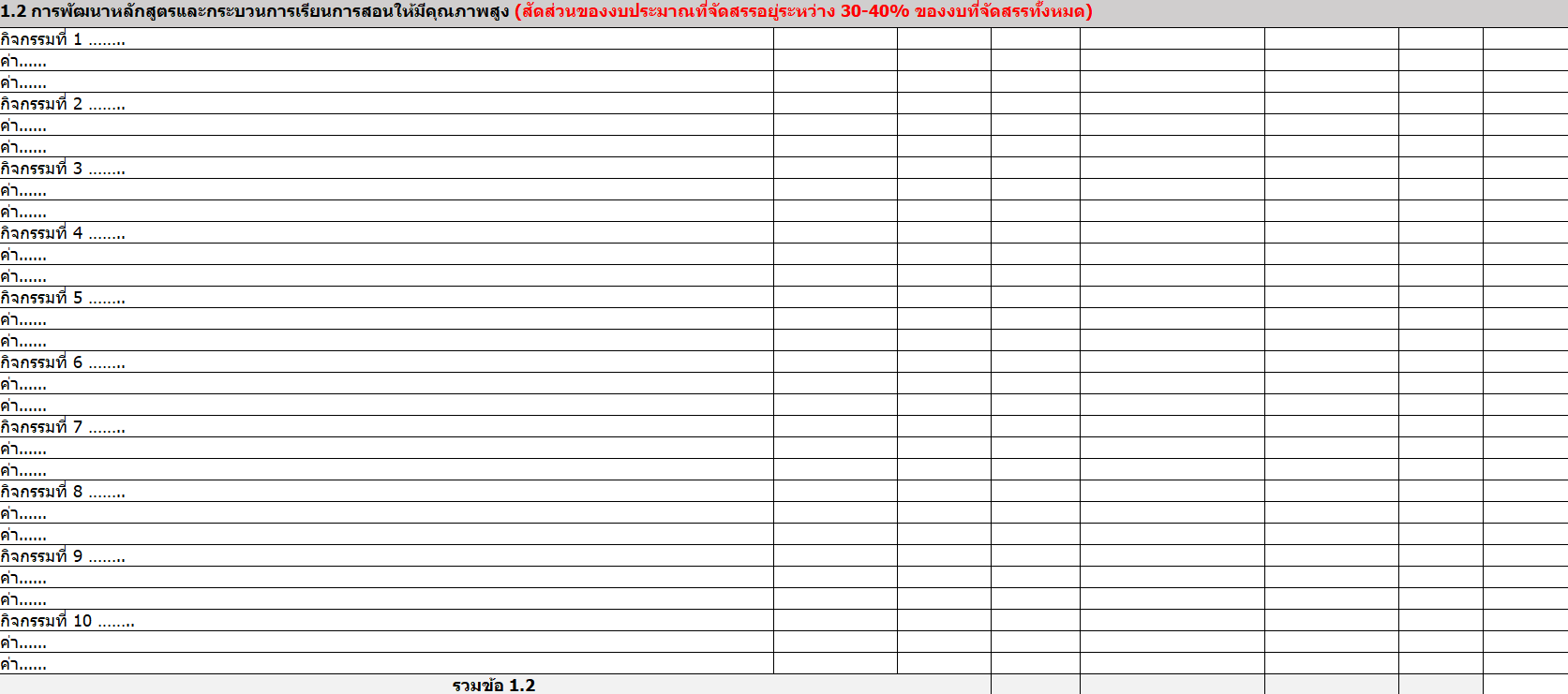 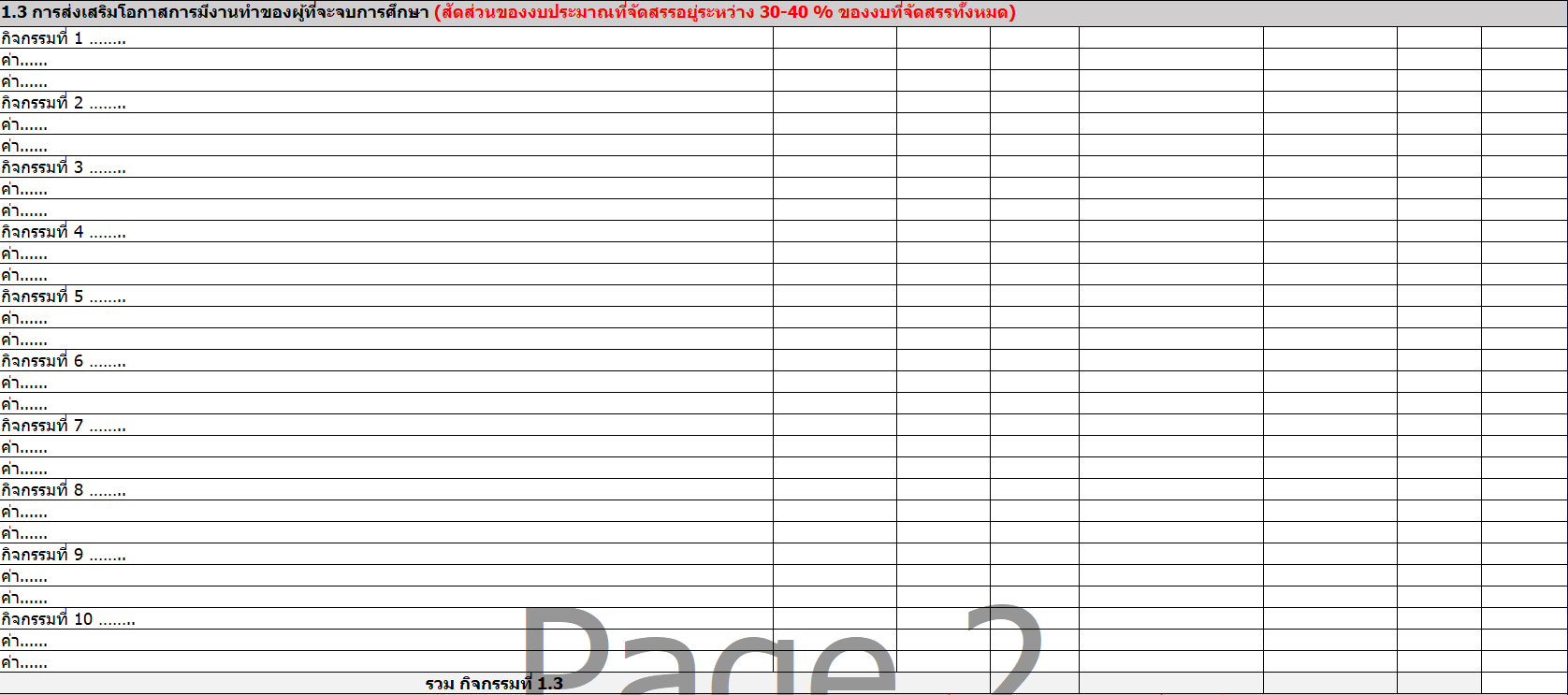 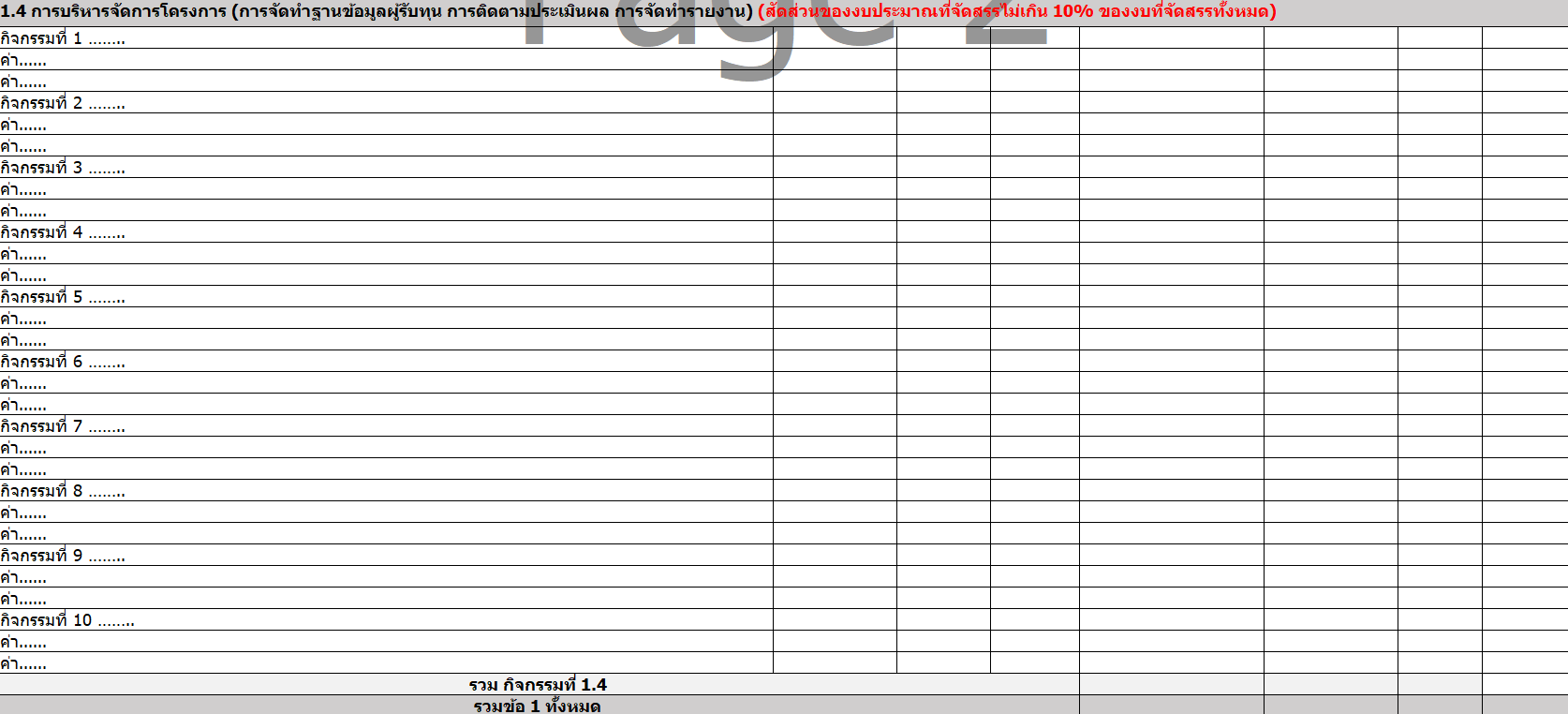 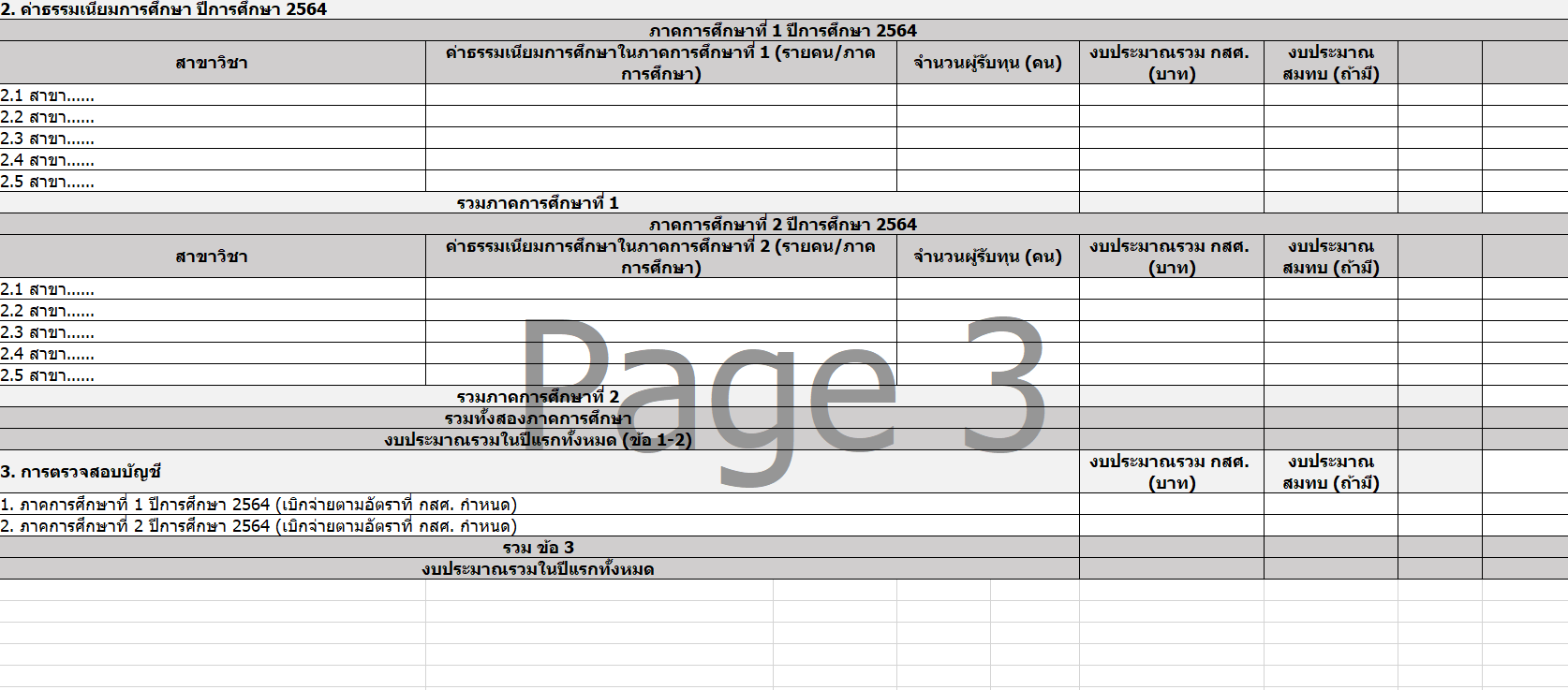 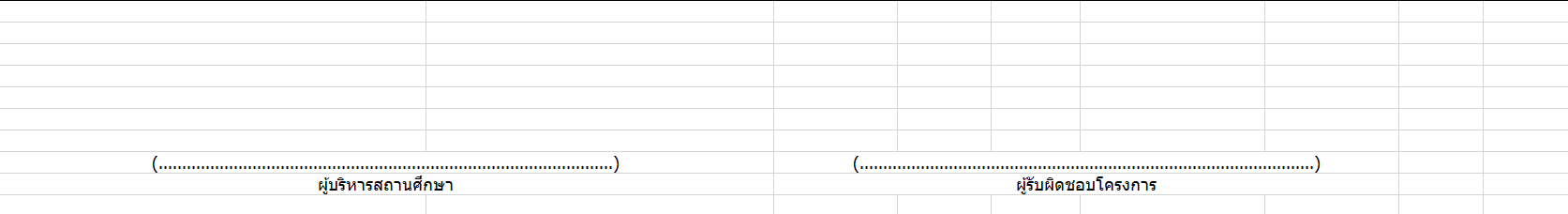 การบริหารจัดการประเด็นที่จะทำให้สถานศึกษาไม่ประสบความสำเร็จในการดำเนินโครงการ ระบุประเด็นที่จะเกิดขึ้น  ผลกระทบที่คาดว่าจะเกิดขึ้น และวิธีการการบริหารจัดการการติดตาม/ประเมินผล ระบุแนวทางแผนการติดตาม/ประเมินผลที่ชัดเจน ปฏิบัติได้จริงระบุประเด็นในการติดตาม/ประเมิน ช่วงเวลา และผู้รับผิดชอบที่ชัดเจนเป็นการวัดในเชิงประสิทธิภาพ ประสิทธิผล ที่มุ่งการเปลี่ยนแปลงเด็กและเยาวชนสถานศึกษามีแนวทางที่จะติดตามผลสำเร็จของโครงการและประเมินผลอย่างไรตัวชี้วัด ตัวชี้วัดโครงการ คือ อัตราการคงอยู่ของนักศึกษาผู้รับทุนในปีที่ ๑ ต่อจำนวนนักศึกษาผู้รับทุนทั้งหมด (โปรดระบุ) 
ร้อยละ ………..อัตราการสำเร็จการศึกษาของนักศึกษาผู้รับทุนในระยะเวลา ๒ ปี ต่อจำนวนนักศึกษาผู้รับทุนทั้งหมด (โปรดระบุ) ร้อยละ ……….. (สถานศึกษาระบุตัวชี้วัดอื่น ๆ)……………………………………………………………………………………………………………………………………………………………….…ส่วนที่ ๓ คำรับรองส่วนที่ ๓ คำรับรองโปรดยืนยันเพื่อเป็นแนวปฏิบัติตามหลักการของสถานศึกษาที่เสนอโครงการ (๑) ขอรับรองว่าข้อมูลที่อยู่ในแบบเสนอโครงการเป็นจริงทุกประการ และยอมรับว่าหากมีการตรวจพบข้อความอันเป็นเท็จ โครงการจะไม่ได้รับการอนุมัติ โดยในกรณีมีการเบิกจ่ายเงินให้แก่โครงการแล้ว เงินดังกล่าวจะต้องชำระคืนให้กับ กสศ. (๒) ขอรับรองว่าแบบเสนอโครงการนี้ จัดทำขึ้นเพื่อขอรับทุนการสนับสนุนจาก กสศ.เป็นการเฉพาะ ไม่ได้ทำขึ้นเพื่อขอรับการสนับสนุนงบประมาณจากรัฐ เอกชน หรือหน่วยงานอื่นใดในลักษณะรายการของบประมาณซ้ำซ้อน  (๓) ขอรับรองว่าแบบเสนอโครงการไม่ได้เกิดจากการคัดลอก ดัดแปลง เอกสารที่เป็นลิขสิทธิ์ใด ๆ อย่างไม่ถูกต้องตามกฎหมาย (๔) ข้าพเจ้าเข้าใจว่าผลงานที่ส่งมอบต่อ กสศ. ทั้งหมดเป็นกรรมสิทธิ์ตามกฎหมายโดยชอบของ กสศ. (๕) ข้าพเจ้าได้ศึกษาประกาศ แนวทางและเงื่อนไขการสนับสนุนของ กสศ. แล้วโดยละเอียดและยินดีปฏิบัติตามโดยเคร่งครัด (๖) ข้าพเจ้าได้ตรวจสอบความถูกต้อง ครบถ้วน ของเอกสารเพื่อนำส่งแบบเสนอโครงการตามรายการเอกสารด้านล่างอย่างครบถ้วนแล้ว (๗) ข้าพเจ้ายอมรับผลการพิจารณาแบบเสนอโครงการของ กสศ. และยอมรับว่าการพิจารณาตัดสินของ กสศ. ถือเป็นที่สุด (๘) ข้าพเจ้ารับทราบและยินยอมให้ กสศ. และ/หรือ นิติบุคคลที่ได้รับมอบหมาย บันทึกข้อมูล และใช้ข้อมูลของข้าพเจ้าในการทำธุรกรรม และ/หรือ การใช้บริการของข้าพเจ้า เพื่อประโยชน์ในการให้บริการแก่ข้าพเจ้า และ/หรือ เพื่อประโยชน์อื่นใดที่ข้าพเจ้าได้ให้ความยินยอมไว้แก่ กสศ. รวมถึงเพื่อการวิเคราะห์ข้อมูล เสนอให้ใช้ และ/หรือ ปรับปรุงกระบวนการหรือบริการอื่น นอกจากนี้ กสศ. อาจใช้ข้อมูลของข้าพเจ้าเพื่อการปฏิบัติตามกฎระเบียบต่าง ๆ ของ กสศ. ข้าพเจ้ามีสิทธิ์ในความเป็นส่วนตัวในข้อมูลของข้าพเจ้า กสศ. ได้รับความยินยอมจากข้าพเจ้าตามวัตถุประสงค์ดังกล่าวข้างต้น จะเป็นไปเพื่อประโยชน์แก่ข้าพเจ้าและไม่เป็นการแสวงหาผลกำไรจากการใช้ข้อมูลดังกล่าวและ กสศ. จะไม่เปิดเผยข้อมูลของข้าพเจ้าให้แก่บุคคล และ/หรือ นิติบุคคลอื่น เว้นแต่ในกรณีดังต่อไปนี้การเปิดเผยข้อมูลให้แก่บุคลากรผู้ที่ได้รับอนุญาตจาก กสศ. ซึ่ง ได้แก่ บุคลากรในส่วนงานของ กสศ. การเปิดเผยข้อมูลดังกล่าวเป็นไปเพื่อปฏิบัติตามกฎหมาย เพื่อการสอบสวนหรือการดำเนินการทางกฎหมายการเปิดเผยข้อมูลดังกล่าวเป็นไปตามกฎหมายหรือตามคำสั่งของ หน่วยงานรัฐ หรือหน่วยงานกำกับดูแล กสศ.การเปิดเผยข้อมูลให้แก่บุคคล และ/หรือ นิติบุคคล ที่ กสศ. ได้รับความยินยอมจากข้าพเจ้าตามวัตถุประสงค์ดังกล่าวข้างต้น จะเป็นไปเพื่อประโยชน์แก่ข้าพเจ้าและไม่เป็นการแสวงหาผลกำไร ลงชื่อ …………………………………………………………………………….       (…………………………………………………………………………….)ผู้รับผิดชอบโครงการลงชื่อ …………………………………………………………………………….       (…………………………………………………………………………….)ผู้บริหารสถานศึกษาชื่อโครงการได้รับทุนจากสำนักฯ ของกสศ.งบประมาณรวมจำนวน   กลุ่มเป้าหมายระยะเวลาโครงการความสำเร็จของโครงการโดยย่อรายชื่อครู/อาจารย์ตำแหน่งวุฒิการศึกษา/สถาบันที่สำเร็จการศึกษาประสบการณ์ทำงาน/ผลงานวิชาการระยะเวลาในการเป็นครู/อาจารย์ประจำสาขารายชื่อครู/อาจารย์ตำแหน่งวุฒิการศึกษา/สถาบันที่สำเร็จการศึกษาประสบการณ์ทำงาน/ผลงานวิชาการระยะเวลาในการเป็นครู/อาจารย์ประจำสาขารายชื่อครู/อาจารย์ตำแหน่งวุฒิการศึกษา/สถาบันที่สำเร็จการศึกษาประสบการณ์ทำงาน/ผลงานวิชาการระยะเวลาในการเป็นครู/อาจารย์ประจำสาขารายชื่อครู/อาจารย์ตำแหน่งวุฒิการศึกษา/สถาบันที่สำเร็จการศึกษาประสบการณ์ทำงาน/ผลงานวิชาการระยะเวลาในการเป็นครู/อาจารย์ประจำสาขารายชื่อครู/อาจารย์ตำแหน่งวุฒิการศึกษา/สถาบันที่สำเร็จการศึกษาประสบการณ์ทำงาน/ผลงานวิชาการระยะเวลาในการเป็นครู/อาจารย์ประจำสาขาชื่อหลักสูตรสาขาที่รับการอนุมัติจากหน่วยงานต้นสังกัดที่ต้องการ
ยื่นเสนอขอการอนุมัติหลักสูตรข้อมูลความขาดแคลนและความต้องการแรงงานหน่วยงาน
ความร่วมมือ
ในประเทศหรือต่างประเทศและยกตัวอย่างกิจกรรมความร่วมมือความพร้อมด้านบุคลากร/   อุปกรณ์หลักสูตร๑.............................................................ได้รับการอนุมัติให้เปิดสอนในปี...................................................หน่วยงานที่อนุมัติหลักสูตร (ระบุ)………………………………………………....................................... หลักสูตรปกติที่เปิดสอนโดยทั่วไป หลักสูตรที่มีการพัฒนากับสถานประกอบการที่ร่วม ได้รับงบประมาณสนับสนุนจากสถานประกอบการ โปรดระบุรายการที่ให้การสนับสนุน ..................................................................ไม่ได้รับงบประมาณสนับสนุนจากสถานประกอบการ หลักสูตรที่มีโครงการความร่วมมือผลิตบุคลากรให้กับสถานประกอบการที่มีความชัดเจนและรับประกันการมีงานทำของผู้รับทุนหลังจบการศึกษา ระบุชื่อสถานประกอบการ..........................(ขอให้ส่งรายละเอียดเพิ่มเติมหลักสูตรรายวิชาเพื่อการพิจารณาในเอกสารแนบ)๒.............................................................ได้รับการอนุมัติให้เปิดสอนในปี...................................................หน่วยงานที่อนุมัติหลักสูตร (ระบุ)………………………………………………....................................... หลักสูตรปกติที่เปิดสอนโดยทั่วไป หลักสูตรที่มีการพัฒนากับสถานประกอบการที่ร่วม ได้รับงบประมาณสนับสนุนจากสถานประกอบการ โปรดระบุรายการที่ให้การสนับสนุน ..................................................................ไม่ได้รับงบประมาณสนับสนุนจากสถานประกอบการ หลักสูตรที่มีโครงการความร่วมมือผลิตบุคลากรให้กับสถานประกอบการที่มีความชัดเจนและรับประกันการมีงานทำของผู้รับทุนหลังจบการศึกษา ระบุชื่อสถานประกอบการ..........................(ขอให้ส่งรายละเอียดเพิ่มเติมหลักสูตรรายวิชาเพื่อการพิจารณาในเอกสารแนบ)๓.............................................................ได้รับการอนุมัติให้เปิดสอนในปี...................................................หน่วยงานที่อนุมัติหลักสูตร (ระบุ)………………………………………………....................................... หลักสูตรปกติที่เปิดสอนโดยทั่วไป หลักสูตรที่มีการพัฒนากับสถานประกอบการที่ร่วม ได้รับงบประมาณสนับสนุนจากสถานประกอบการ โปรดระบุรายการที่ให้การสนับสนุน ..................................................................ไม่ได้รับงบประมาณสนับสนุนจากสถานประกอบการ หลักสูตรที่มีโครงการความร่วมมือผลิตบุคลากรให้กับสถานประกอบการที่มีความชัดเจนและรับประกันการมีงานทำของผู้รับทุนหลังจบการศึกษา ระบุชื่อสถานประกอบการ..........................(ขอให้ส่งรายละเอียดเพิ่มเติมหลักสูตรรายวิชาเพื่อการพิจารณาในเอกสารแนบ)๔.............................................................ได้รับการอนุมัติให้เปิดสอนในปี...................................................หน่วยงานที่อนุมัติหลักสูตร (ระบุ)………………………………………………....................................... หลักสูตรปกติที่เปิดสอนโดยทั่วไป หลักสูตรที่มีการพัฒนากับสถานประกอบการที่ร่วม ได้รับงบประมาณสนับสนุนจากสถานประกอบการ โปรดระบุรายการที่ให้การสนับสนุน ..................................................................ไม่ได้รับงบประมาณสนับสนุนจากสถานประกอบการ หลักสูตรที่มีโครงการความร่วมมือผลิตบุคลากรให้กับสถานประกอบการที่มีความชัดเจนและรับประกันการมีงานทำของผู้รับทุนหลังจบการศึกษา ระบุชื่อสถานประกอบการ..........................(ขอให้ส่งรายละเอียดเพิ่มเติมหลักสูตรรายวิชาเพื่อการพิจารณาในเอกสารแนบ)๕.............................................................ได้รับการอนุมัติให้เปิดสอนในปี...................................................หน่วยงานที่อนุมัติหลักสูตร (ระบุ)………………………………………………....................................... หลักสูตรปกติที่เปิดสอนโดยทั่วไป หลักสูตรที่มีการพัฒนากับสถานประกอบการที่ร่วม ได้รับงบประมาณสนับสนุนจากสถานประกอบการ โปรดระบุรายการที่ให้การสนับสนุน ..................................................................ไม่ได้รับงบประมาณสนับสนุนจากสถานประกอบการ หลักสูตรที่มีโครงการความร่วมมือผลิตบุคลากรให้กับสถานประกอบการที่มีความชัดเจนและรับประกันการมีงานทำของผู้รับทุนหลังจบการศึกษา ระบุชื่อสถานประกอบการ..........................(ขอให้ส่งรายละเอียดเพิ่มเติมหลักสูตรรายวิชาเพื่อการพิจารณาในเอกสารแนบ)ชื่อหลักสูตรสาขาที่เสนอ ปีการศึกษาที่รับนักศึกษาเข้าจำนวนนักศึกษา
แรกเข้า (คน)จำนวนนักศึกษาออกกลางคัน
ในแต่ละปีการศึกษา (คน)จำนวนนักศึกษาออกกลางคัน
ในแต่ละปีการศึกษา (คน)จำนวนนักศึกษาออกกลางคัน
ในแต่ละปีการศึกษา (คน)จำนวนนักศึกษาที่ได้งานทำหรือประกอบอาชีพอิสระ (คน)ชื่อหลักสูตรสาขาที่เสนอ ปีการศึกษาที่รับนักศึกษาเข้าจำนวนนักศึกษา
แรกเข้า (คน)๒๕๖๐๒๕๖๑๒๕๖๒จำนวนนักศึกษาที่ได้งานทำหรือประกอบอาชีพอิสระ (คน)๑. สาขา ก๒๕๖๐๒. สาขา ก๒๕๖๑๓. สาขา ก๒๕๖๒๔. สาขา ข๒๕๖๐๕. สาขา ข๒๕๖๑๖. สาขา ข๒๕๖๒๗. สาขา……………………………………………ชื่อหลักสูตรที่เสนอ ชื่อสถานที่จัดการเรียนการสอนตำบลอำเภอจังหวัด๑.๒.๓.๔.๕.กลุ่มเป้าหมายพื้นที่ดำเนินงานรูปแบบ/วิธีการเข้าถึงกลุ่มเป้าหมายช่องทางประชาสัมพันธ์เครือข่ายความร่วมมือ (เช่น หน่วยงานภาครัฐ เอกชน ท้องถิ่น)         กรณีหากสถานศึกษาของท่านได้รับการคัดเลือกให้เข้าร่วมโครงการฯ ท่านสามารถจัดหอพักที่มีของสถานศึกษาสำหรับนักศึกษาผู้รับทุนของโครงการฯ เป็นการเฉพาะได้หรือไม่ มี  ระบุจำนวนหอพัก หอพัก ๑ ห้องจะสามารถจัดให้ผู้รับทุนอาศัยอยู่ได้ จำนวน…คน อาจารย์ผู้ดูแลหอพัก สัดส่วน ครู : ผู้รับทุนในหอพัก…. : ….โปรดแนบแผนผังและภาพถ่ายหอพักนักศึกษาโดยสามารถรองรับนักศึกษาทุนตามจำนวนเสนอในโครงการ               ได้ทั้งหมด  ได้บางส่วน ระบุจำนวน…….คนจากจำนวนที่เสนอทั้งหมด……….คนระยะทางจากหอพักถึงสถานศึกษา …. กิโลเมตร ไม่มี (โปรดระบุวิธีการบริหารจัดการ) สถานศึกษาจะมีวิธีการบริหารจัดการหาหอพักให้นักศึกษาผู้รับทุน ได้อย่างไร ....................................................................................................................................................................................................................................................................................................................................................................................................(โปรดระบุให้ครบทุกหลักสูตรสาขาที่ต้องการยื่นเสนอขอ)
๑. ปวส./อนุปริญญา/ประกาศนียบัตรผู้ช่วยพยาบาล หลักสูตรสาขา ..................................................................................... 
เป็นหลักสูตรที่มีระบบบูรณาการการเรียนรู้กับการทำงาน Work Integrated Learning (WIL) หรือไม่  ไม่เป็น  เป็น ในกรณีที่เป็น WIL โปรดระบุรูปแบบ    ทวิภาคี      การฝึกประสบการณ์วิชาชีพ      การฝึกภาคฤดูร้อน      อื่น ๆ ระบุ…………………….…………โดยมีระยะเวลาในการเรียนรู้ในสถานประกอบการเป็นระยะเวลา ระยะเวลา………………..วันในแต่ละสัปดาห์ จำนวนรวม………………………ภาคการศึกษา  ระยะเวลา………………..ภาคการศึกษา (อยู่ในสถานประกอบการตลอดภาคการศึกษา) โปรดระบุภาคการศึกษาและปีการศึกษา…………………………………….....…..……… ระยะเวลา………………..ภาคฤดูร้อนการศึกษา (อยู่ในสถานประกอบการตลอดภาคการศึกษา) โปรดระบุภาคการศึกษาและปีการศึกษา…………………………………….....…..………ความร่วมมือกับหน่วยงานภาคเอกชน/ภาคผู้ประกอบการ (ระบุชื่อ)………………………………………………………..………….………..หมายเหตุ โปรดแนบแผนการเรียนในสถานศึกษาและสถานประกอบการของหลักสูตรสาขาวิชาในแต่ละระดับชั้นปี (ตามหลักสูตรสาขาที่เสนอขอ)๒. ปวส./อนุปริญญา/ประกาศนียบัตรผู้ช่วยพยาบาล หลักสูตรสาขา .....................................................................................
เป็นหลักสูตรที่มีระบบบูรณาการการเรียนรู้กับการทำงาน Work Integrated Learning (WIL) หรือไม่  ไม่เป็น  เป็น ในกรณีที่เป็น WIL โปรดระบุรูปแบบ    ทวิภาคี      การฝึกประสบการณ์วิชาชีพ      การฝึกภาคฤดูร้อน      อื่น ๆ ระบุ…………………….…………โดยมีระยะเวลาในการเรียนรู้ในสถานประกอบการเป็นระยะเวลา ระยะเวลา………………..วันในแต่ละสัปดาห์ จำนวนรวม………………………ภาคการศึกษา  ระยะเวลา………………..ภาคการศึกษา (อยู่ในสถานประกอบการตลอดภาคการศึกษา) โปรดระบุภาคการศึกษาและปีการศึกษา…………………………………….....…..……… ระยะเวลา………………..ภาคฤดูร้อนการศึกษา (อยู่ในสถานประกอบการตลอดภาคการศึกษา) โปรดระบุภาคการศึกษาและปีการศึกษา…………………………………….....…..………ความร่วมมือกับหน่วยงานภาคเอกชน/ภาคผู้ประกอบการ (ระบุชื่อ)………………………………………………………..………….………..หมายเหตุ โปรดแนบแผนการเรียนในสถานศึกษาและสถานประกอบการของหลักสูตรสาขาวิชาในแต่ละระดับชั้นปี (ตามหลักสูตรสาขาที่เสนอขอ)๓. ปวส./อนุปริญญา/ประกาศนียบัตรผู้ช่วยพยาบาล หลักสูตรสาขา .....................................................................................
เป็นหลักสูตรที่มีระบบบูรณาการการเรียนรู้กับการทำงาน Work Integrated Learning (WIL) หรือไม่  ไม่เป็น  เป็น ในกรณีที่เป็น WIL โปรดระบุรูปแบบ    ทวิภาคี      การฝึกประสบการณ์วิชาชีพ      การฝึกภาคฤดูร้อน      อื่น ๆ ระบุ…………………….…………โดยมีระยะเวลาในการเรียนรู้ในสถานประกอบการเป็นระยะเวลา ระยะเวลา………………..วันในแต่ละสัปดาห์ จำนวนรวม………………………ภาคการศึกษา  ระยะเวลา………………..ภาคการศึกษา (อยู่ในสถานประกอบการตลอดภาคการศึกษา) โปรดระบุภาคการศึกษาและปีการศึกษา…………………………………….....…..……… ระยะเวลา………………..ภาคฤดูร้อนการศึกษา (อยู่ในสถานประกอบการตลอดภาคการศึกษา) โปรดระบุภาคการศึกษาและปีการศึกษา…………………………………….....…..………ความร่วมมือกับหน่วยงานภาคเอกชน/ภาคผู้ประกอบการ (ระบุชื่อ)………………………………………………………..………….………..หมายเหตุ โปรดแนบแผนการเรียนในสถานศึกษาและสถานประกอบการของหลักสูตรสาขาวิชาในแต่ละระดับชั้นปี (ตามหลักสูตรสาขาที่เสนอขอ)๔. ปวส./อนุปริญญา/ประกาศนียบัตรผู้ช่วยพยาบาล หลักสูตรสาขา .....................................................................................
เป็นหลักสูตรที่มีระบบบูรณาการการเรียนรู้กับการทำงาน Work Integrated Learning (WIL) หรือไม่  ไม่เป็น  เป็น ในกรณีที่เป็น WIL โปรดระบุรูปแบบ    ทวิภาคี      การฝึกประสบการณ์วิชาชีพ      การฝึกภาคฤดูร้อน      อื่น ๆ ระบุ…………………….…………โดยมีระยะเวลาในการเรียนรู้ในสถานประกอบการเป็นระยะเวลา ระยะเวลา………………..วันในแต่ละสัปดาห์ จำนวนรวม………………………ภาคการศึกษา  ระยะเวลา………………..ภาคการศึกษา (อยู่ในสถานประกอบการตลอดภาคการศึกษา) โปรดระบุภาคการศึกษาและปีการศึกษา…………………………………….....…..……… ระยะเวลา………………..ภาคฤดูร้อนการศึกษา (อยู่ในสถานประกอบการตลอดภาคการศึกษา) โปรดระบุภาคการศึกษาและปีการศึกษา…………………………………….....…..………ความร่วมมือกับหน่วยงานภาคเอกชน/ภาคผู้ประกอบการ (ระบุชื่อ)………………………………………………………..………….………..หมายเหตุ โปรดแนบแผนการเรียนในสถานศึกษาและสถานประกอบการของหลักสูตรสาขาวิชาในแต่ละระดับชั้นปี (ตามหลักสูตรสาขาที่เสนอขอ)๕. ปวส./อนุปริญญา/ประกาศนียบัตรผู้ช่วยพยาบาล หลักสูตรสาขา .....................................................................................
เป็นหลักสูตรที่มีระบบบูรณาการการเรียนรู้กับการทำงาน Work Integrated Learning (WIL) หรือไม่  ไม่เป็น  เป็น ในกรณีที่เป็น WIL โปรดระบุรูปแบบ    ทวิภาคี      การฝึกประสบการณ์วิชาชีพ      การฝึกภาคฤดูร้อน      อื่น ๆ ระบุ…………………….…………โดยมีระยะเวลาในการเรียนรู้ในสถานประกอบการเป็นระยะเวลา ระยะเวลา………………..วันในแต่ละสัปดาห์ จำนวนรวม………………………ภาคการศึกษา  ระยะเวลา………………..ภาคการศึกษา (อยู่ในสถานประกอบการตลอดภาคการศึกษา) โปรดระบุภาคการศึกษาและปีการศึกษา…………………………………….....…..……… ระยะเวลา………………..ภาคฤดูร้อนการศึกษา (อยู่ในสถานประกอบการตลอดภาคการศึกษา) โปรดระบุภาคการศึกษาและปีการศึกษา…………………………………….....…..………ความร่วมมือกับหน่วยงานภาคเอกชน/ภาคผู้ประกอบการ (ระบุชื่อ)………………………………………………………..………….………..หมายเหตุ โปรดแนบแผนการเรียนในสถานศึกษาและสถานประกอบการของหลักสูตรสาขาวิชาในแต่ละระดับชั้นปี (ตามหลักสูตรสาขาที่เสนอขอ)การดำเนินงานปัจจุบันสิ่งที่ต้องการยกระดับชั้นปีแนวทางจัดกิจกรรมส่งเสริมการเรียนรู้ เพิ่มเติมจากการเรียนในหลักสูตรปกติปวส.๑ /อนุปริญญา/ประกาศนียบัตรผู้ช่วยพยาบาล ปวส. ๒ผลผลิตผลผลิตที่เกิดขึ้น/ผลผลิตที่ส่งมอบ กสศ. รายงานความก้าวหน้าของสถานศึกษารายภาคเรียนรายงานความก้าวหน้าของนักศึกษาผู้รับทุนตามระยะเวลาที่กำหนด ได้แก่ แฟ้มสะสมผลงาน (Portfolio) ที่แสดงผลการพัฒนาของเด็กทั้งด้านผลการเรียน ทักษะการเรียนรู้และพฤติกรรม รวมถึงความเสี่ยงต่างๆระบุ อื่น ๆ (ถ้ามี)………………………………………………………………………………..………………ผลลัพธ์การเปลี่ยนแปลงที่เกิดขึ้นกับนักเรียน/นักศึกษา และสถานศึกษานักศึกษาผู้รับทุนได้รับการพัฒนาศักยภาพและสำเร็จการศึกษาได้งานทำ สถานศึกษาสามารถพัฒนาได้เข้มแข็ง มีนวัตกรรมในการจัดการศึกษาสายอาชีพที่เป็นต้นแบบได้ ลดความเหลื่อมล้ำทางการศึกษาระหว่างผู้ขาดแคลนทุนทรัพย์ และด้อยโอกาส และประชากรของประเทศที่เหลือ โดยกลุ่มเป้าหมายมีโอกาสทางเศรษฐกิจและสังคมที่สูงขึ้นระบุ อื่น ๆ (ถ้ามี)…………………………………………………………………………………………………ประเด็นที่จะทำให้สถานศึกษาไม่ประสบความสำเร็จในการดำเนินโครงการผลกระทบที่คาดว่าจะเกิดขึ้นวิธีการการบริหารจัดการและ
การป้องกันไม่ให้เกิดความเสี่ยงจำนวนนักศึกษาผู้รับทุนไม่เป็นไปตามเป้าหมายผู้รับทุนประสบปัญหาในการปรับตัวและมีปัญหาทางสภาพจิตใจผลการเรียนผู้รับทุนต่ำกว่าเกณฑ์ผู้รับทุนมีความเสี่ยงที่จะหลุดออกจากระบบการศึกษา เนื่องจากความประพฤติ เช่น ยาเสพติด ชู้สาว การขาดเรียน (ระบุรายละเอียดตามกรณี)ผู้รับทุนประสบปัญหาทางด้านการเรียน เช่น เรียนไม่ทัน ไม่ชอบสาขา ไม่ส่งงานตามที่ได้รับมอบหมายผู้รับทุนสำเร็จการศึกษาและไม่มีงานทำอื่น ๆ ระบุกรอบคุณภาพประเด็นในการติดตามแผนการติดตามวิธีการประเมินผล/เครื่องมือตัวชี้วัดเชิงปริมาณ/คุณภาพช่วงเวลาหน่วยงาน/ผู้รับผิดชอบ๑. สถานศึกษามีแนวทางในการแนะแนวและประชาสัมพันธ์ทุนการศึกษาแก่สถานศึกษาอย่างไร๒. สถานศึกษามีแนวทางในการค้นหานักเรียนเข้ารับทุนอย่างไร๓. สถานศึกษามีแนวทางในการคัดเลือกนักเรียนเข้ารับทุนอย่างไร๔. สถานศึกษามีแนวทางในการพัฒนาระบบดูแลความเป็นอยู่และสวัสดิภาพของผู้เรียนให้สามารถเรียนจบตามกำหนดเวลาอย่างไร๕. สถานศึกษามีแนวทางในการพัฒนาหลักสูตรและกระบวนการเรียนการสอนให้มีคุณภาพสูงอย่างไร๖. สถานศึกษามีแนวทางในการส่งเสริมโอกาสการมีงานทำของผู้ที่จะจบการศึกษาอย่างไร